                   Henderson Business & Community Council Sponsorship Form for 2024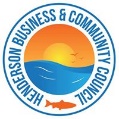 Name_________________________________________   Address_____________________________________________Business Phone____________________  Cell Phone______________________Contact Person(s)__________________________  Email_______________________ Website_________________________ALL Members (except family & basic non- profit) are listed on our brochure and website, as well as events on our community calendar.   Silver, Gold, Diamond, and higher are all listed on our sponsorship boards, posters and commercials.  Please specify (circle) if you would like your contribution to go to a specific event.HBCC SPONSORED EVENTS THIS YEAR- 2024Lake Ontario Eclipse Celebration – April 6-8Fishing Derbies –May 16-20; Bass Derby – June 15th & 16th ; Kids Fishing Derby (all fish) – July 19th & 20th.Triathlon – June 22ndTown Yard Sale – July 19th – 21stKids Art Contest – Winners announced on Labor Day weekendChristmas in July – July 26th & 27thOktoberfest September 27-29Hayride and Christmas Party – Sat. Dec. 14thBusiness Membership                                                                Non- Profit Organization / IndividualStandard Member – 150.00                                                                             Standard Member 50.00,   Family or Basic Non Profit – non advertisingSilver Member/Sponsor Board     250.00                                                    Non- Profit  Advertising    Member 100.00-   Gold Member/ Sponsor Board      500.00                                                                         Diamond Member/ Sponsor Board     1000.00Directorship Sponsor Board     2500.00 plusSignature _____________________________________   Date_____________We would greatly appreciate your support!  Please return this form and a check made payable to Henderson Business & Community Council to us at Po Box 438; Henderson Harbor, N.Y.  13651.    Thank you!   With your support our council grows every year!  Questions?   Contact us hbcc4386@gmail.com, or call  or text us 480-296-3357	